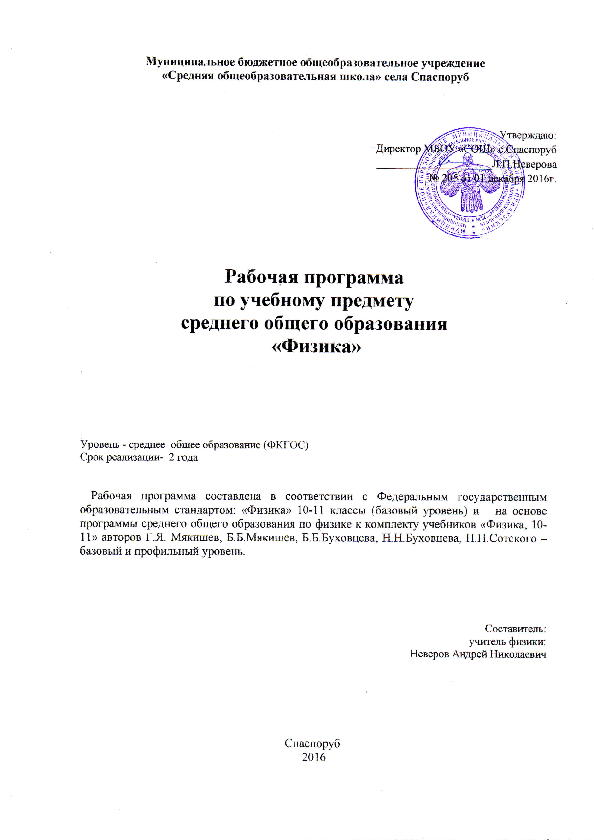 Пояснительная записка           Рабочая программа по физике 10  - 11 классы составлена в соответствии с Федеральным государственным образовательным стандартом: «Физика» 10-11 классы (базовый уровень) и   на основе программы среднего общего образования по физике к комплекту учебников «Физика, 10-11» авторов Г.Я. Мякишев, Б.Б.Мякишев, Б.Б.Буховцева, Н.Н.Буховцева, Н.Н.Сотского – базовый и профильный уровень. Составители:  П.Г.Саенко, В.С.Данюшенков, О.В.Коршунова, Н.В.Шаронова, Е.П.Левитан, О.Ф.Кабардин, В.А.Орлов; «Просвещение», 2007 г. («Программа по физике для 10-11 классов общеобразовательных учреждений (базовый и профильный уровни), авторы программы В.С.Данюшенков, О.В.Коршунова)          Программа соответствует образовательному минимуму содержания основных образовательных программ и требованиям к уровню подготовки учащихся, позволяет работать без  перегрузок в классе с детьми разного уровня обучения и интереса к физике. Она позволяет сформировать у учащихся  достаточно широкое представление о физической картине мира.           Рабочая программа выполняет две основные функции:       Информационно-методическая функция позволяет получить представление о целях, содержании, общей стратегии обучения, воспитания и развития учащихся средствами учебного предмета физика.       Организационно-планирующая функция предусматривает выделение этапов обучения, структурирование учебного материала, определение его количественных и качественных характеристик на каждом из этапов, в том числе для содержательного наполнения промежуточной аттестации учащихся.                В основе построения программы лежат принципы: единства, преемственности, вариативности, выделения понятийного ядра, деятельного подхода, проектирования и  системности.2.Общая характеристика учебного предмета        Физика как наука о наиболее общих законах природы, выступая в качестве учебного предмета в школе, вносит существенный вклад в систему знаний об окружающем мире. Школьный курс физики – системообразующий для естественно-научных учебных предметов, поскольку физические законы лежат в основе содержания курсов химии, биологии, географии и астрономии.         Изучение физики является необходимым не только для овладения основами одной из естественных наук, являющейся компонентой современной культуры. Без знания физики в ее историческом развитии человек не поймет историю формирования других составляющих современной культуры. Изучение физики необходимо человеку для формирования миропонимания, для развития научного способа мышления.        Для решения задач формирования основ научного мировоззрения, развития интеллектуальных способностей и познавательных интересов школьников в процессе изучения физики основное внимание следует уделять не передаче суммы готовых знаний, а знакомству с методами научного познания окружающего мира, постановке проблем, требующих от учащихся самостоятельной деятельности по их разрешению.         Ценностные ориентиры курса физики рассматриваются как формирование уважительного отношения к созидательной и творческой деятельности, понимания необходимости эффективного и безопасного использования различных технических устройств, сознательного выбора будущей профессиональной деятельности.     Курс физики обладает возможностью для формирования коммуникативных ценностей, основу которых составляют процесс общения , грамотная речь, а ценностные ориентиры направлены на воспитание у обучающихся правильного использования физической терминологии, потребности вести диалог, выслушивать мнение оппонентов, участвовать в дискуссии, способности открыто выражать и аргументированно отстаивать свою точку зрения Изучение физики на базовом уровне среднего (полного) общего образования направлено на достижение следующих целей:- освоение знаний о фундаментальных физических законах и принципах, лежащих в основе современной физической картины мира; наиболее важных открытиях в области физики, оказавших определяющее влияние на развитие техники и технологии; методах научного познания природы;- овладение умениями проводить наблюдения, планировать и выполнять эксперименты, выдвигать гипотезы и строить модели; применять полученные знания по физике для объяснения разнообразных физических явлений и свойств веществ; практического использования физических знаний; оценивать достоверность естественнонаучной информации;- развитие познавательных интересов, интеллектуальных и творческих способностей в процессе приобретения знаний по физике с использованием различных источников информации и современных информационных технологий;- воспитание убежденности в возможности познания законов природы и использования достижений физики на благо развития человеческой цивилизации; необходимости сотрудничества в процессе совместного выполнения задач, уважительного отношения к мнению оппонента при обсуждении проблем естественнонаучного содержания; готовности к морально-этической оценке использования научных достижений, чувства ответственности за защиту окружающей среды;- использование приобретенных знаний и умений для решения практических задач повседневной жизни, обеспечения безопасности собственной жизни, рационального природопользования и охраны окружающей среды.Достижение этих целей обеспечивается решением следующих задач:   -  знакомство учащихся с методом научного познания и методами исследования объектов и явлений природы;   - приобретение учащимися знаний о механических, тепловых, электромагнитных и квантовых явлений, физических величинах, характеризующих эти явления;   - формирование у учащихся умений наблюдать природные явления и выполнять опыты, лабораторные работы и экспериментальные исследования с использованием измерительных приборов, широко применяемых в практической жизни;   - овладение учащимися такими общенаучными понятиями, как природное явление, эмпирически установленный факт, проблема, теоретический вывод, результат экспериментальной проверки;  - понимание учащимися отличий научных данных от непроверенной информации, ценности науки удовлетворения бытовых , производных и культурных потребностей человекаМесто предмета в учебном плане.Федеральный базисный план для общеобразовательных учреждений Российской Федерации  отводит 140 часов для обязательного изучения на базовом уровне среднего общего образования. В том числе в 10-11 классах по 70 часов из расчета 2 учебных часа в неделю. Школьным учебным планом на изучение физики в средней школе на базовом (расширенном уровне ) отводится 176  часов, в том числе в 10 классе – 108 часов (36 недель), в 11 классе – 68 часов (34 недели) из расчета 2  учебных часа  в неделю.Увеличено количество часов на изучение следующих тем:Механика – 11 часов; молекулярная физика, термодинамика-10 часов; электродинамика- 20 часов; колебания и волны – часов; оптика – 7 часов; элементы теории относительности -  1 час; излучение и спектры- 1 час, квантовая физика- 10 часов;обобщающее повторение- 2 часаРабочая программа составлена с учетом разнородности контингента учащихся непрофилированной средней школы. Поэтому ориентирована на изучение физики в средней школе на уровне требований обязательного минимума содержания образования и, в то же время, дает возможность ученикам, интересующимся физикой, развивать свои способности при  изучении данного предмета.  Увеличение часов  направлено на усиление часов общеобразовательной подготовки для закрепления  теоретических знаний практическими умениями применять полученные знания на практике и расширение спектра образования интересов интересов учащихся. В рабочей программе 11 класса выделено 9 часов на учебный предмет «Астрономия» Виды и формы контроля: устный опрос (индивидуальный и фронтальный), тест, решение задач, опроный конспект, лабораторная работа, самостоятельная работа, итоговоый, текщий, тематический контроль.Учебно – методический комплект:Физика: учебник для 10 класса общеобразовательных учреждений: базовый и профил. Уровни/ Г.Я.Мякишев, Б.Б.Буховцев.- 16 издание- М.Просвещение, 20072 Физика: учебник для 11 класса общеобразовательных учреждений: базовый и профил. Уровни/ Г.Я.Мякишев, Б.Б.Буховцев.- 16 издание- М.Просвещение, 20073.Физика. задачник 10-11 классы: пособие для общеобразовательных учреждений/А.П.рымкевич. 15-е изд., стереотипное. М.Дрофа 2011Тематический план. 10 класс11 КЛАСС Обязательный минимум содержанияосновных образовательных программФизика и методы научного познанияФизика как наука. Научные методы познания окружающего мира и их отличия от других методов познания. Роль эксперимента и теории в процессе познания природы. МОДЕЛИРОВАНИЕ ФИЗИЧЕСКИХ ЯВЛЕНИЙ И ПРОЦЕССОВ. Научные гипотезы. Физические законы. Физические теории. ГРАНИЦЫ ПРИМЕНИМОСТИ ФИЗИЧЕСКИХ ЗАКОНОВ И ТЕОРИЙ. ПРИНЦИП СООТВЕТСТВИЯ. Основные элементы физической картины мира.МеханикаМеханическое движение и его виды. Прямолинейное равноускоренное движение. Принцип относительности Галилея. Законы динамики. Всемирное тяготение. Законы сохранения в механике. ПРЕДСКАЗАТЕЛЬНАЯ СИЛА ЗАКОНОВ КЛАССИЧЕСКОЙ МЕХАНИКИ. ИСПОЛЬЗОВАНИЕ ЗАКОНОВ МЕХАНИКИ ДЛЯ ОБЪЯСНЕНИЯ ДВИЖЕНИЯ НЕБЕСНЫХ ТЕЛ И ДЛЯ РАЗВИТИЯ КОСМИЧЕСКИХ ИССЛЕДОВАНИЙ. ГРАНИЦЫ ПРИМЕНИМОСТИ КЛАССИЧЕСКОЙ МЕХАНИКИ.Проведение опытов, иллюстрирующих проявление принципа относительности, законов классической механики, сохранения импульса и механической энергии.Практическое применение физических знаний в повседневной жизни для использования простых механизмов, инструментов, транспортных средств.Молекулярная физикаВозникновение атомистической гипотезы строения вещества и ее экспериментальные доказательства. Абсолютная температура как мера средней кинетической энергии теплового движения частиц вещества. МОДЕЛЬ ИДЕАЛЬНОГО ГАЗА. Давление газа. Уравнение состояния идеального газа. Строение и свойства жидкостей и твердых тел.Законы термодинамики. ПОРЯДОК И ХАОС. НЕОБРАТИМОСТЬ ТЕПЛОВЫХ ПРОЦЕССОВ. Тепловые двигатели и охрана окружающей среды.Проведение опытов по изучению свойств газов, жидкостей и твердых тел, тепловых процессов и агрегатных превращений вещества.Практическое применение в повседневной жизни физических знаний о свойствах газов, жидкостей и твердых тел; об охране окружающей среды.ЭлектродинамикаЭлементарный электрический заряд. Закон сохранения электрического заряда. Электрическое поле. Электрический ток. Магнитное поле тока. Явление электромагнитной индукции. Взаимосвязь электрического и магнитного полей. Электромагнитное поле.Электромагнитные волны. Волновые свойства света. Различные виды электромагнитных излучений и их практическое применение.Проведение опытов по исследованию явления электромагнитной индукции, электромагнитных волн, волновых свойств света.Объяснение устройства и принципа действия технических объектов, практическое применение физических знаний в повседневной жизни:при использовании микрофона, динамика, трансформатора, телефона, магнитофона;для безопасного обращения с домашней электропроводкой, бытовой электро- и радиоаппаратурой.Квантовая физика и элементы астрофизикиГИПОТЕЗА ПЛАНКА О КВАНТАХ. Фотоэффект. Фотон. ГИПОТЕЗА ДЕ БРОЙЛЯ О ВОЛНОВЫХ СВОЙСТВАХ ЧАСТЕЙ. КОРПУСКУЛЯРНО-ВОЛНОВОЙ ДУАЛИЗМ. СООТНОШЕНИЕ НЕОПРЕДЕЛЕННОСТЕЙ ГЕЙЗЕНБЕРГА.Планетарная модель атома. Квантовые постулаты Бора. Лазеры.МОДЕЛИ СТРОЕНИЯ АТОМНОГО ЯДРА. Ядерные силы. Дефект массы и энергия связи ядра. Ядерная энергетика. Влияние ионизирующей радиации на живые организмы. ДОЗА ИЗЛУЧЕНИЯ. ЗАКОН РАДИОАКТИВНОГО РАСПАДА И ЕГО СТАТИСТИЧЕСКИЙ ХАРАКТЕР. ЭЛЕМЕНТАРНЫЕ ЧАСТИЦЫ. ФУНДАМЕНТАЛЬНЫЕ ВЗАИМОДЕЙСТВИЯ.Солнечная система. Звезды и источники их энергии. СОВРЕМЕННЫЕ ПРЕДСТАВЛЕНИЯ О ПРОИСХОЖДЕНИИ И ЭВОЛЮЦИИ СОЛНЦА И ЗВЕЗД. Галактика. Пространственные масштабы наблюдаемой Вселенной. ПРИМЕНИМОСТЬ ЗАКОНОВ ФИЗИКИ ДЛЯ ОБЪЯСНЕНИЯ ПРИРОДЫ КОСМИЧЕСКИХ ОБЪЕКТОВ.Наблюдение и описание движения небесных тел.Проведение исследований процессов излучения и поглощения света, явления фотоэффекта и устройств, работающих на его основе, радиоактивного распада, работы лазера,дозиметровОсновное содержание программы  в разрезе  классов.10 класс. Научный метод познания природы.           Физика – фундаментальная наука о природе. Научный метод познания.           Методы научного исследования физических явлений. Эксперимент и теория в процессе познания природы. Погрешности измерения физических величин. Научные гипотезы. Модели физических явлений. Физические законы и теории.  Границы применимости физических законов. Физическая картина мира. Открытия в физике – основа прогресса в технике и технологии производства. Механика           Система отсчета . скалярные и векторные физические величины. Механическое движение и его виды. Относительность механического движения. Мгновенная скорость. Ускорение. Равноускоренное движение. Движение по окружности с постоянной по модулю скоростью. Принцип относительности Галилея.           Масса и сила. Законы динамики. Способы измерения сил. Инерциальные системы отсчета. Закон всемирного тяготения.           Закон сохранения импульса. Кинетическая энергия и работа. Потенциальная энергия тела в гравитационном поле. Потенциальная энергия упруго деформированного тела. Закон сохранения механической энергии             Лабораторные работы       Изучение закона сохранения механической энергии            Демонстрации   -  зависимость траектории от выбора системы отсчета   -  падение тел в воздухе и вакууме   -  явление инерции   -  измерение сил   -  сложение сил   -  зависимость силы упругости от деформации   -  реактивное движение   -  переход потенциальной энергии в кинетическую и обратно.Молекулярная физика         Молекулярно – кинетическая теория строения вещества и ее экспериментальные основания.         Абсолютная температура. Уравнение состояния идеального газа.         Связь средней кинетической энергии теплового движения молекул с абсолютной температурой.         Строение жидкостей и твердых тел.         Внутренняя энергия . Работа и теплопередача как  способы изменения внутренней энергии. Первый закон термодинамики. Принципы действия тепловых машин. Проблемы теплоэнергетики и охрана окружающей среды.                Лабораторные работы           Опытная проверка закона Гей - Люссака.                Демонстрации     -  механическая модель броуновского движения     -  измерение давления газа с изменением температуры  при постоянном объеме.     -  изменение объема газа с изменением температуры при постоянном давлении     -  изменение объема газа с изменением давления при постоянной температуре     -  устройство гигрометра и психрометра .     -  кристаллические и аморфные тела.     -  модели тепловых двигателей. Электродинамика          Элементарный электрический заряд. Закон сохранения электрического заряда. Закон Кулона. Электрическое поле. Разность потенциалов. Источники постоянного тока. Электродвижущая сила. Закон Ома для полной электрической цепи. Электрический ток в металлах, электролитах, газах и вакууме. Полупроводники.           Демонстрации       -  электризация тел       -  электрометр       -  энергия заряженного конденсатора       -  электроизмерительные приборы          Лабораторные работы         Изучение последовательного и параллельного соединения проводников.        Измерение ЭДС и внутреннего сопротивления источника токаЭкспериментальная физика.           Опыты, иллюстрирующие изучаемые явления.Возможные исследовательские проекты: Задачи по кинематике из жизни, « Необычный ученый физик», История открытия законов динамики на основе астрономических наблюдений, Сила трения в моей жизни, Изготовить модели броуновского движения, Изготовить модели по строению веществ, Температура живых организмов, Изготовить модели кристаллов,Современная энергетика и перспективы ее развития, Полупроводники, их прошлое и будущее, Физика в человеческом теле,Российские лауреаты Нобелевской премии в области физики, Физика в загадках.11 классМагнитное поле.  Явление электромагнитной индукции:  Взаимодействие токов. Магнитное поле. Индукция магнитного поля. Сила Ампера. Сила Лоренца. Магнитные свойства вещества. Открытие электромагнитной индукции. Правило Ленца. Магнитный поток. Закон электромагнитной индукции. Вихревое электрическое поле. Самоиндукция. Индуктивность. Энергия магнитного поля. Электромагнитное поле. Колебания и волны: Механические колебания. Свободные колебания. Математический маятник. Гармонические колебания. Амплитуда, период, частота и фаза колебаний. Вынужденные колебания. Резонанс. Автоколебания. Электрические колебания. Свободные колебания в колебательном контуре. Период свободных электрических колебаний. Вынужденные колебания. Переменный электрический ток. Емкость и индуктивность в цепи переменного тока. Мощность в цепи переменного тока. Резонанс в электрической цепи. Производство, передача и потребление электрической энергии. Генерирование электрической энергии. Трансформатор. Передача электрической энергии. Механические волны. Продольные и поперечные волны. Длина волны. Скорость распространения волны. Звуковые волны. Интерференция волн. Принцип Гюйгенса. Дифракция волн. Электромагнитные волны. Излучение электромагнитных волн. Свойства электромагнитных волн. Принципы радиосвязи. Телевидение.Фронтальные лабораторные работы:  Изучение колебаний маятникаОптика: Световые лучи. Закон преломления света. Призма. Дисперсия света. Формула тонкой линзы. Получение изображений с помощью линзы. Свет – электромагнитная волна. Скорость света и методы  ее измерения. Интерференция света. Когерентность. Дифракция света. Дифракционная решетка.  Поперечность световых волн. Поляризация света. Излучения и спектры. Шкала электромагнитных волн.Фронтальные лабораторные работы:  Измерение показателя преломления стекла.Определение фокусного расстояния и оптической силы собирающей линзы.Определение длины световой волны.Наблюдение сплошного и линейчатого спектров.Основы специальной теории относительности:  Постулаты теории относительности. Принцип относительности Эйнштейна. Постоянство скорости света. Пространство и время в специальной теории относительности. Релятивистская динамика. Связь массы с энергией. Квантовая физика: Тепловое излучение. Постоянная Планка. Фотоэффект. Уравнение Эйнштейна для фотоэффекта. Фотоны. Строение атома. Опыты Резерфорда. Квантовые постулаты Бора. Модель атома водорода Бора. Трудности теории Бора. Квантовая механика. Гипотеза де Бройля. Корпускулярно – волновой дуализм. Дифракция электронов. Лазеры. Методы регистрации заряженных частиц. Радиоактивные превращения. Закон радиоактивного распада. Протон – нейтронная модель строения атомного ядра. Энергия связи нуклонов  в ядре. Деление и синтез ядер. Ядерная энергетика. Элементарные частицы. Фундаментальные взаимодействия. Единая физическая картина мира. Физика и научно – техническая революция.Фронтальные лабораторные работы:  Изучение треков заряженных частиц.Строение Вселенной            Расстояние до Луны, Солнца и ближайших звезд. Космические исследования, их научное и экономическое значение. Природа Солнца и звезд, источники энергии. Физические характеристики звезд. Современные представления о происхождении и эволюции Солнца и звезд. Наша Галактика и место Солнечной системы в ней. Другие галактики. Представление о расширении ВселеннойЭкспериментальная физика. Опыты, иллюстрирующие изучаемые явления.Требования к уровню подготовки выпускниковВ результате изучения физики на базовом уровне ученик должен:знать/понимать:- смысл понятий: физическое явление, гипотеза, закон, теория, вещество, взаимодействие, электромагнитное поле, волна, фотон, атом, атомное ядро, ионизирующие излучения, планета, звезда, Солнечная система, галактика, Вселенная;- смысл физических величин: скорость, ускорение, масса, сила, импульс, работа, механическая энергия, внутренняя энергия, абсолютная температура, средняя кинетическая энергия частиц вещества, количество теплоты, элементарный электрический заряд;- смысл физических законов классической механики, всемирного тяготения, сохранения энергии, импульса и электрического заряда, термодинамики, электромагнитной индукции, фотоэффекта;- вклад российских и зарубежных ученых, оказавших наибольшее влияние на развитие физики;уметь:- описывать и объяснять физические явления и свойства тел: движение небесных тел и искусственных спутников Земли; свойства газов, жидкостей и твердых тел; электромагнитную индукцию, распространение электромагнитных волн; волновые свойства света; излучение и поглощение света атомом; фотоэффект;- отличать гипотезы от научных теорий; делать выводы на основе экспериментальных данных; приводить примеры, показывающие, что: наблюдения и эксперимент являются основой для выдвижения гипотез и теорий, позволяют проверить истинность теоретических выводов; что физическая теория дает возможность объяснять известные явления природы и научные факты, предсказывать еще неизвестные явления;- приводить примеры практического использования физических знаний: законов механики, термодинамики и электродинамики в энергетике; различных видов электромагнитных излучений для развития радио- и телекоммуникаций, квантовой физики в создании ядерной энергетики, лазеров;- воспринимать и на основе полученных знаний самостоятельно оценивать информацию, содержащуюся в сообщениях СМИ, Интернете, научно-популярных статьях;использовать приобретенные знания и умения в практической деятельности и повседневной жизни для:- обеспечения безопасности жизнедеятельности в процессе использования транспортных средств, бытовых электроприборов, средств радио- и телекоммуникационной связи;- оценки влияния на организм человека и другие организмы загрязнения окружающей среды;- рационального природопользования и охраны окружающей среды;- понимания взаимосвязи учебного предмета с особенностями профессий и профессиональной деятельности, в основе которых лежат знания по данному учебному предмету.Нормы и критерии оценки знаний учащихся                                     Оценка ответов учащихся      Оценка «5» ставится в том случае, если учащийся показывает верное понимание физической сущности рассматриваемых явлений и закономерностей, законов и теорий, а так же правильное определение физических величин, их единиц и способов измерения: правильно выполняет чертежи, схемы и графики; строит ответ по собственному плану, сопровождает рассказ собственными примерами, умеет применять знания в новой ситуации при выполнении практических заданий; может установить связь между изучаемым и ранее изученным материалом по курсу физики, а также с материалом, усвоенным при изучении других предметов.   Оценка «4» ставиться, если ответ ученика удовлетворяет основным требованиям на оценку 5, но дан без использования собственного плана, новых примеров, без применения знаний в новой ситуации, 6eз использования связей с ранее изученным материалом и материалом, усвоенным при изучении др. предметов: если учащийся допустил одну ошибку или не более двух недочётов и может их исправить самостоятельно или с небольшой помощью учителя.   Оценка «3» ставиться, если учащийся правильно понимает физическую сущность рассматриваемых явлений и закономерностей, но в ответе имеются отдельные пробелы в усвоении вопросов курса физики, не препятствующие дальнейшему усвоению вопросов программного материала: умеет применять полученные знания при решении простых задач с использованием готовых формул, но затрудняется при решении задач, требующих преобразования некоторых формул, допустил не более одной грубой ошибки и двух недочётов, не более одной грубой и одной негрубой ошибки, не более 2-3 негрубых ошибок, одной негрубой ошибки и трёх недочётов; допустил 4-5 недочётов.      Оценка «2» ставится, если учащийся не овладел основными знаниями и умениями в соответствии с требованиями программы и допустил больше ошибок и недочётов чем необходимо для оценки «3».оценка контрольных работ   Оценка «5» ставится за работу,  выполненную  полностью без ошибок  и недочётов.   Оценка «4» ставится за работу выполненную полностью, но при наличии в ней не более одной грубой и одной негрубой ошибки и одного недочёта, не более трёх недочётов.   Оценка «3» ставится, если ученик правильно выполнил не менее 2/3 всей работы или допустил не более одной грубой ошибки и.двух недочётов, не более  одной грубой ошибки и одной негрубой ошибки, не более трех негрубых ошибок,  одной  негрубой  ошибки   и  трех   недочётов,  при   наличии 4   -  5 недочётов.    Оценка «2» ставится, если число ошибок и недочётов превысило норму для оценки 3 или правильно выполнено менее 2/3 всей работы.оценка лабораторных работ  Оценка «5» ставится, если учащийся выполняет работу в полном объеме с соблюдением необходимой последовательности проведения опытов и измерений; самостоятельно и рационально монтирует необходимое оборудование; все опыты проводит в условиях и режимах, обеспечивающих получение правильных результатов и выводов; соблюдает требования правил безопасности труда; в отчете правильно и аккуратно выполняет все записи, таблицы, рисунки, чертежи, графики, вычисления; правильно выполняет анализ погрешностей.  Оценка «4» ставится, если выполнены требования к оценке «5» , но было допущено два - три недочета, не более одной негрубой ошибки и одного недочёта.  Оценка   «3»   ставится,   если   работа  выполнена   не   полностью,   но  объем выполненной   части  таков,   позволяет  получить   правильные  результаты   и выводы: если в ходе проведения опыта и измерений были допущены ошибки.    Оценка   «2»   ставится,   если   работа   выполнена   не   полностью   и   объем выполненной части работы не позволяет сделать правильных выводов: если опыты, измерения, вычисления, наблюдения производились неправильно.       Во всех случаях оценка снижается, если ученик не соблюдал требования правил безопасности груда.                                              Оценка тестовых   работ Положительная оценка ставится тогда, когда выполнено: 63% работы при выборе одного ответа из 4  предложенных66% работы при выборе одного ответа из 3  предложенных75% работы при выборе одного ответа из 2  предложенныхПеречень ошибок:грубые ошибкиНезнание определений основных понятий, законов, правил, положений теории, формул, общепринятых символов, обозначения физических величин, единицу измерения.Неумение выделять в ответе главное.Неумение применять знания для решения задач и объяснения физических явлений; неправильно сформулированные вопросы, задания или неверные объяснения хода их решения, незнание приемов решения задач, аналогичных ранее решенным в классе; ошибки, показывающие неправильное понимание условия задачи или неправильное истолкование решения.Неумение читать и строить графики и принципиальные схемыНеумение подготовить к работе установку или лабораторное оборудование, провести опыт, необходимые расчеты или использовать полученные данные для выводов.Небрежное отношение  к лабораторному оборудованию и измерительным приборам.Неумение определить показания измерительного прибора.Нарушение требований правил безопасного труда при выполнении эксперимента.негрубые ошибкиНеточности формулировок, определений, законов, теорий, вызванных неполнотой ответа основных признаков определяемого понятия. Ошибки, вызванные несоблюдением условий проведения опыта или измерений.Ошибки в условных обозначениях на принципиальных схемах, неточности чертежей, графиков, схем.Пропуск или неточное написание наименований единиц физических величин.Нерациональный выбор хода решения.недочетыНерациональные записи при вычислениях, нерациональные приемы вычислений, преобразований и решения задач.Арифметические ошибки в вычислениях, если эти ошибки грубо не искажают реальность полученного результата.Отдельные погрешности в формулировке вопроса или ответа.Небрежное выполнение записей, чертежей, схем, графиков.Орфографические и пунктуационные ошибкиПеречень литературы:Мякишев Г.Я. Физика; учебник для 10 кл. общеобразоват. учреждений  /Г.Я.Мякишев, Б.Б. Буховцев, Н.Н.Сотский./ М., Просвещение, 2004 г.2 Мякишев Г.Я. Физика; учебник для 11 кл. общеобразоват. учреждений /Г.Я.Мякишев, Б.Б. Буховцев./ М., Просвещение, 2006 г. Сборник задач по физике. Для 10 – 11 кл. общеобразовательных учреждений. М.; Просвещение, 2004гРымкевич А.П.. Сборник задач по физике. Для 9 – 11 кл. общеобразовательных учреждений. М.; Просвещение, 1988г№Разделы Количество часовВ том числеВ том числе№Разделы Количество часовЛабораторные работыКонтрольные работы1Введение. Основные особенности физического метода исследования.12Механика 33233Молекулярная физика. термодинамика31134Электродинамика 37235Повторение 6Итого 10859№ разделаНаименование разделаКоличество часов.Количество часов.Количество часов.№ разделаНаименование разделаОбщее количество часовЛабораторных работКонтрольных работ1Основы электродинамики1112Колебания и волны.11113Оптика.18214Квантовая физика1315.Физическая картина мира926 Повторение611Итого6887